Základní umělecká škola B. M. Černohorského, Nymburk,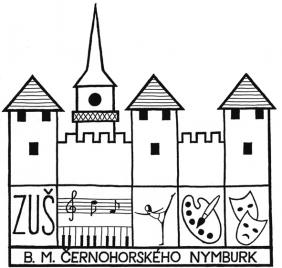                             Palackého třída 574P Ř I H L Á Š K A  pro školní rok 2016/2017Obor:……………..……………………přípravné studium:…………………….……...……….Jméno a příjmení žáka/žákyně:Datum narození:                                                    Místo narození:                                                      Státní občanství:Místo trvalého pobytu: Je žákem/žákyní – třídy, školy (od 1.9.2016):Zákonný zástupce žáka/žákyně (jméno, adresa):Telefon: matka                                                   e-mail:Telefon: otec                                                      e-mail:Vzhledem k individuálnímu přístupu k Vašemu dítěti uveďte jeho zdravotní stav, popř. dysfunkce: ………………………………………………………………………………………………………………..Vzdělávání v základní umělecké škole upravuje zákon č. 561/2004 Sb. o předškolním, základním, středním, vyšším odborném a jiném vzdělávání (školský zákon) v platném znění, vyhláška č. 71/2005 Sb., o základním uměleckém vzdělávání v platném znění a školní řád.Školní řád je vyvěšen ve vestibulu školy a zveřejněn na webových stránkách.Měsíční školné: ……………….Údaje jsou důvěrné podle zákona č. 256/1992 Sb. o ochraně osobních údajů v informačních systémech. Zákona č. 106/1999 Sb. o osobním přístupu k informacím a zákona č. 101/2000 Sb., o ochraně osobních údajů a o změně některých zákonů, ve znění účinném od 1. ledna 2015Souhlas zákonného zástupce žáka/žákyně s pořizováním záznamů, fotografií jejich dětí při koncertech a soutěžích školy a se zveřejňováním na webu školy, v tisku, ve vývěsních skříňkách apod.S využitím děl jejich dětí za účelem výstav, soutěží a prezentace na veřejnosti.*Souhlasím – nesouhlasím*(nehodící se škrtněte)V Nymburce: …………………..         podpis zákonného zástupce: ……………………………………...…..Zařazen(a) do: …………….. ročníku  ………….…….. stupně  základního studia (vyplní škola)